Klimaborgersamling i Greve 
Dialogmøde 09/02 2022
Send til jly@greve.dk  
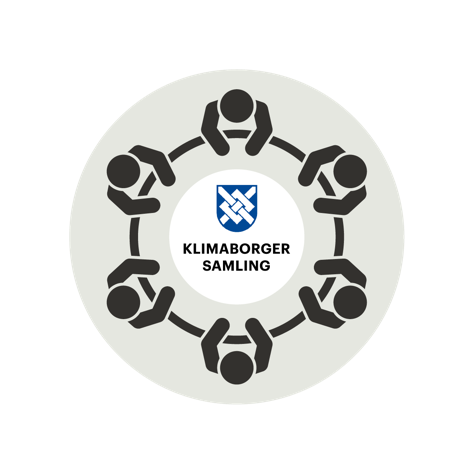 KerneopgavenByrådet har brug for vores hjælp til at forestille sig en fremtid i Greve Kommune, hvor vi sammen omstiller til en CO2-neutral og grøn hverdag.ArbejdsspørgsmåleneHvordan kan vi hjælpe hinanden på tværs af vores kommune, lokale civilsamfund og erhvervsliv i arbejdet med at omsætte målet om CO2-neutralitet til konkrete handlinger i hverdagslivet i Greve Kommune?Hvilke forbrugsområder kan vi med fordel arbejde med og hvordan?Tema: 
Gruppe nr: Hvad er vigtigst at vide og fokusere på indenfor temaet?Hvordan kan lokale aktører (borgere, foreninger, virksomheder og kommunen) bidrage indenfor temaet?